Конструктивные исполнения термопар с кабельным выводом (модели ХХ4) * Длина кабельного вывода l и длина монтажной части L выбираются при заказе.
** По спец. заказу возможно изготовление датчика с трубной резьбой.
Примечание: БС – байонетное соединениеОбозначение при заказе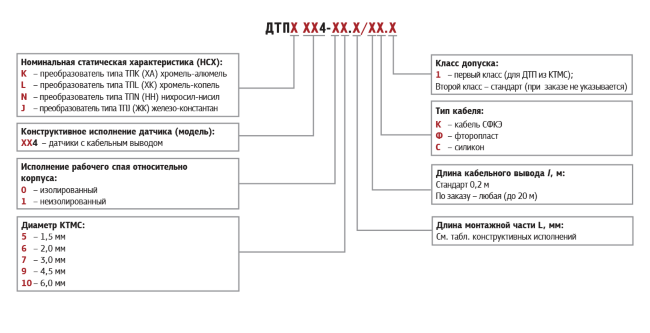 Пример обозначения при заказе: ОВЕН ДТПN214-09.100/1Это означает, что изготовлению и поставке подлежит термопара «нихросил-нисил» с диапазоном измерения температуры: -40…+1250 °С, с изолированным рабочим спаем, диаметром КТМС 4,5 мм, длиной монтажной части 100 мм, длиной кабельного вывода 1 м, конструктивное исполнение 214.Конструктивное исполнениеМодельПараметрыМатериалДлина монтажной частиL*, мм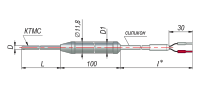 174D = 2 ммD1 = 10 ммДТПК, ДТПLсталь 12Х18Н10Т(-40…+400 °С) 60, 80, 100,120, 160, 200,250, 320184D = 3 ммD1 = 10 ммДТПК, ДТПLсталь 12Х18Н10Т(-40…+400 °С) 60, 80, 100,120, 160, 200,250, 320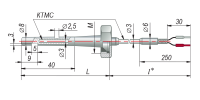 264D = 8 ммM = 20×1,5 мм (накидная)Диаметр КТМС 3 ммДТПLсталь 12Х18Н10Т(-40…+600 °С)ДТПКсталь 12Х18Н10Т(-40…+800 °С)80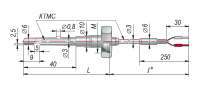 274D = 6 ммM = 20×1,5 мм (накидная)Диаметр КТМС 3 ммДТПLсталь 12Х18Н10Т(-40…+600 °С)ДТПКсталь 12Х18Н10Т(-40…+800 °С)60, 80, 100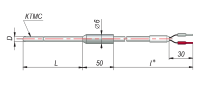 214D = 4,5 ммДТПJ сталь AISI 321(-40…+800 °C)ДТПN сталь Nicrobell D(-40…+1250 °C)ДТПК сталь AISI 310(-40…+900 °C)100...30000,кратно 100314D = 1,5 ммДТПК сталь AISI 321(-40…+600 °C)100...30000,кратно 100334D = 2 ммДТПК сталь AISI 321(-40…+600 °C)100...30000,кратно 100344D = 3 ммДТПК сталь 12Х18Н10Т(-40…800 °C)100...30000,кратно 100354D = 6 ммДТПК сталь 12Х18Н10Т(-40…800 °C)60, 80, 100,120,160, 200,250, 320,400,500, 630, 800,1000, 1250,1600,2000 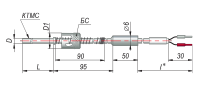 224d = 3 ммd1 = 7,2 мм БС7ДТПК сталь AISI 321(-40…+400 °C)10...100,кратно 10234d = 4,5 ммd1 = 12,5 мм БС12ДТПJ сталь AISI 321(-40…+400 °C)ДТПК сталь AISI 310(-40…+400 °C)10...100,кратно 10244d = 6 ммd1 = 15,2 мм БС15ДТПК, ДТПLсталь 12Х18Н10Т(-40…+400 °C)10...100,кратно 10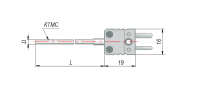 364D = 1,5 ммДТПК сталь AISI 321(-40…+800 °C)100...30 000,кратно 100374D = 2 ммДТПК сталь AISI 321(-40…+800 °C)100...30 000,кратно 100384D = 3 ммДТПК сталь AISI 321(-40…+800 °C)100...30 000,кратно 100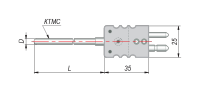 284D = 4,5 ммДТПJ сталь AISI 321(-40…+600 °C)ДТПN сталь Nicrobell D(-40…+1000 °C)ДТПК сталь AISI 310(-40…+900 °C)100...30 000,кратно 100394D = 6 ммДТПК сталь 12Х18Н10Т(-40…+800 °C)60, 80, 100,120, 160, 200,250, 320, 400,500, 630, 800,1000, 1250,1600, 2000 